AGENDARegular Session: October 26, 2022Pledge of AllegianceRoll CallPublic CommentsCommittee ReportsSwearing in of Council Members.PROPERTY:POLICE, FIRE and EMS:  Michael ZrenchakLife-saving Commendation for Sargent Mayernik.  Donation to SouthEast Regional EMS for 2023 – They are asking for $5 per person – Census is 2,381 which amounts to $11,905.LEGISLATION: PARKS & RECREATION:The Halloween parade will be on Monday, October 31st at 5:30 pm.  Trick or Treat will follow from 6 pm to 8 pm. There be a Halloween decorating contest - 3 prizes will be awarded.  Gold coins will be handed out at the parade for the best costumes.    Light Up Night will be on December 15, 2022.  There will be a Holiday Decorating Contest.     HEALTH & ORDINANCE:LIGHTS:  Michael Matlos FINANCE:  Elizabeth LapeJamie sent out an application for the CAP fund for improvements to the concession stand and field at Manor field. Motion to Pay:  Bills for Ratification of $ 65,543.97 and List of Bills to Pay $ 14,617.87Bills for Ratification:List of Bills to Pay:PERSONNEL: UPMC Healthcare renewal.  Denise Fetsko is getting together prices for vision and dental – 1. Employer paying 100% and 2. Employee contributing a percentage.Motion to adopt Resolution 2022-14 appointing Janice Matyasovsky to the Council Seat vacated by Luke Riley on September 28, 2022. Motion to adopt Resolution 2022-15 appointing Christopher Ponchak to the Council Seat vacated by Jennifer Riley on September 28, 2022. Motion to adopt Resolution 2022-16 appointing David JN Sowa to the Council Seat vacated by Christopher Gretz on September 28, 2022. STREETS AND SEWERS: Tim SlossMAYOR’S REPORT:  Larry Sikorski, MayorSOLICITOR’S REPORT:  Matt RacunasThere is a paper alley off of Spring Street.  The process to vacate the unopened alley contiguous to Lot and Block 557-H-51 has been started.  The residents involved have put down a deposit to cover the cost of this process.    ENGINEER’S REPORT:  Laura BranthooverDCNR grant is due October 27th.  It is for parks and trails, there is a 20% match. Motion to ratify CD49 Concurring Resolution 2022-13 requesting a grant from the Allegheny County Economic Development in the amount of $150,792 for the Glenn Avenue street reconstruction.  Motion to ratify CD49 Concurring Resolution 2022-14 requesting a grant from the Allegheny County Economic Development in the amount of $$60,744 for the Glenn Avenue Embankment.Motion to pay Swede Construction’s progress billing for the Manor Park Restrooms in the amount of $39,330.00. Motion to approve Swede Construction’s Change Order in the amount of $5,400 for the installation of an exterior drinking fountain and upgrade to the electrical panel at the Manor Park Restrooms. OLD BUSINESS:Council met with Keystone Collections Group regarding delinquent tax collection services.  NEW BUSINESS:Asking for Letters of Interest for the Planning Commission (1) and Zoning Board (2).CORRESPONDENCE:Motion to accept the typed minutes from the September 28, 2022 meeting.Next meeting dates/times:  Work Session, Wednesday November 9, 2022 at 6:00 pm – Regular Session, Wednesday, November 23, 2022 at 6:00 pm.Motion to adjourn	10/07/2022EFTPA SCDU-82.5209/30/2022EFTADP [INVOICE]-92.5110/14/2022EFTADP [INVOICE]-133.7510/21/2022EFTPA SCDU-82.5210/20/2022EFTADP [CHECKS]-12,887.5010/06/2022EFTADP [CHECKS]-11,727.0310/06/2022EFTADP-4,228.8610/20/2022EFTADP-4,501.6710/12/20224574DUQUESNE LIGHT CO-3,376.4509/29/202212423GLENN ENGINEERING & ASSOC-136.2510/12/202212424DUQUESNE LIGHT CO-151.4410/12/202212425PA ONE-CALL SYSTEM INC-6.6609/29/202222938ONE DIGITAL-44.4509/29/202222939RC WALTER & SONS INC-18.8709/29/202222940T-MOBILE-111.0909/29/202222941GLENN ENGINEERING & ASSOC-1,738.7509/30/202222942PA MUNICIPAL RETIREMENT SYSTEM-3,640.0010/07/202222943HAB-DLT-79.0010/03/202222944PA MUNICIPAL RETIREMENT SYSTEM-3,640.0010/12/202222946AFLAC-223.3610/12/202222947AMERICAN NATURAL SUPPLY LLC-4,581.1810/12/202222948CENTER INDEPENDENT ENERGY-47.5510/12/202222949COMCAST-368.9110/12/202222950DUQUESNE LIGHT CO-508.8110/12/202222951FIRST COMMONWEALTH BANK (CREDIT CARD)-1,408.8410/12/202222952GLENN ENGINEERING & ASSOC-1,597.5010/12/202222953MARTINS FLOWERS & SHRUBS-257.1610/12/202222954MR JOHN-393.0010/12/202222955ONE DIGITAL-40.0010/12/202222956PA AMERICAN WATER-1,158.5110/12/202222957PA STATE MAYORS' ASSOC-70.0010/12/202222958PA Turnpike-6.3010/12/202222959PEOPLES NATURAL GAS-99.0210/12/202222960Pest b Gone-600.0010/12/202222961R A FOSTER & SON CO-106.6510/12/202222962RACUNAS LAW GROUP LLC-1,491.0010/12/202222963RC WALTER & SONS INC-4.9410/12/202222964Safsecur LLC-808.3410/12/202222965SPRINT-270.7510/12/202222966Witmer Public Safety Group-905.2210/12/202222967Woehler Landscape Supply-1,190.0010/17/202222968PA MUNICIPAL RETIREMENT SYSTEM-160.0010/17/202222969CARL'S SIGNS-1,915.0010/21/202222970PA MUNICIPAL RETIREMENT SYSTEM-464.6110/21/202222971TEAMSTERS LOCAL UNION #205-188.00-65,543.97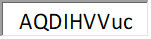 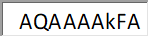 AMERICAN LEGAL SERVICES10/20/2022118-2621865.16Total AMERICAN LEGAL SERVICES65.16AMERICAN WATER10/01/2022400024523275.16Total AMERICAN WATER75.16AMTRUST NORTH AMERICA10/12/2022175949254,751.00Total AMTRUST NORTH AMERICA4,751.00AQUA FILTER FRESH INC10/17/2022100496338.77Total AQUA FILTER FRESH INC38.77DEARBORN LIFE INSURANCE CO.10/12/2022FHMT1022PA - 1074.40Total DEARBORN LIFE INSURANCE CO.74.40FLYNN'S TIRE10/12/20221234747588.5610/19/20221237342609.44Total FLYNN'S TIRE1,198.00MCI10/16/20220864890945930.41Total MCI30.41MR JOHN09/27/2022INV-25479132.00Total MR JOHN132.00O'REILLY AUTO PARTS10/15/20225219-21004937.96Total O'REILLY AUTO PARTS37.96ORKIN EXTERMINATING10/13/2022230112636207.92Total ORKIN EXTERMINATING207.92PA AMERICAN WATER10/18/20221024-21003015629919.1510/18/20221024-21003487726044.4610/18/20221024-210033713752275.01Total PA AMERICAN WATER338.62PSAB U/C PLAN10/14/202281-25090M 3 Qtr294.48Total PSAB U/C PLAN294.48RACUNAS LAW GROUP LLC09/01/202215721,491.00Total RACUNAS LAW GROUP LLC1,491.00RC WALTER & SONS INC10/10/202270647913.49Total RC WALTER & SONS INC13.49RICOH USA10/14/2022106613735149.42Total RICOH USA149.42UPMC HEALTH PLAN10/13/2022020207 3004,943.33Total UPMC HEALTH PLAN4,943.33VERIZON GARAGE10/09/2022450-731-927-0001-5356.75Total VERIZON GARAGE56.75WESTCOM WIRELESS INC10/14/2022119055.00Total WESTCOM WIRELESS INC55.00ZRENCHAK ENVIRONMENTAL SERVICES INC10/17/2022200350.0010/17/2022201315.00Total ZRENCHAK ENVIRONMENTAL SERVICES INC665.00TOTALTOTAL14,617.87